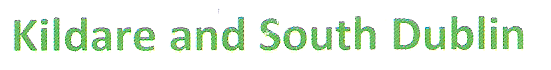 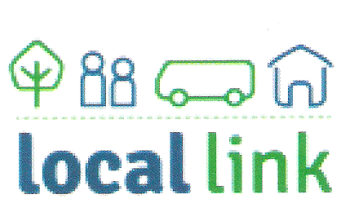 Kildare Local Transport Link, Level 7, Aras Chill Dara, Naas, Co KildareEmail: kildaresd@locallink.ie  Tel: 045 980533.  CRO No: 544041 CHY No. 21451.Community Transport Needs.Social Inclusion Initiative of  TFI Local Link Kildare South Dublin.Briefing Note.1.0 BackgroundFollowing on from a recent decision of the Board of Directors under the Company’s Charitable Objectives, a limited amount of funding is now available for use in the region Kildare South Dublin, for the provision of Community Transport. This funding is limited to one application in 2022. The 2022 Application Period will close on July 15th 2022.1.1 Target GroupsThis round of funding will be made available through an application process to the following target groups:Older PersonsDisadvantaged Children and FamiliesDisadvantaged Young People (aged 15 – 24)Emerging Needs GroupLone ParentsLow Income Workers/ HouseholdsNew CommunitiesPeople living in Disadvantaged CommunitiesPeople with DisabilitiesRomaTravellersThe Disengaged from the Labour Market (Economically Inactive)The UnemployedAll of the above Groupings will need to satisfy certain criteria as associated to the application and no application will be funded beyond a maximum of 75% of the total cost of the transport trip(s).1.2 Examples of Trip TypesExamples of trip types (but not limited to) that will be considered through this call for applications are as follows:Individuals – Outpatient Access that cannot be facilitated through ordinary public transport provision. This could be because of lack of availability of public transport in a person’s area or the need for specialized transport such as wheelchair accessibility.Older Peoples Groups – Social Outings such as day trips, or transport to Christmas Social Event.Disadvantaged Young People (15 -24) – Providing transport to allow participation in cultural or social events, ensuring participation in outdoor activities etc.People with Disabilities – Providing transport on a Group or Individual basis allowing access to inclusive activities.Those Disengaged from the Labour Market - Applications will be considered from Groups or Individuals, or on behalf of both, where a lack of availability of access to public transport is hindering the participation prescribed and planned courses. These courses may run over a number of days / weeks and still be considered through this call for applications.2.0 Once Off Social Transport Policy.Attached to all Application Forms will be the TFI Local Link Kildare South Dublin Once Off Social Transport Policy Document, to which all applications must comply.2.1 Once Off Social Transport Grant Application 2022.Applications must be submitted using the TCU approved application form. Applications will only be considered for trips planned to be undertaken during the period July 25th to December 31st 2022. Grants will only be provided to a maximum of 75% of overall transport cost. The minimum grant that will be provided through a successful application will be 25% of overall transport cost. Transport Applications will only be considered for transport provided by TFI Local Link Kildare South Dublin pre-approved operators, and the trip must be coordinated, and costed, through the TFI Local Link Kildare South Dublin TCU.Request for application forms should be directed toChristine.Scanlon@locallink.ie by email only.For initial enquiries or for further information please call 045 980383.